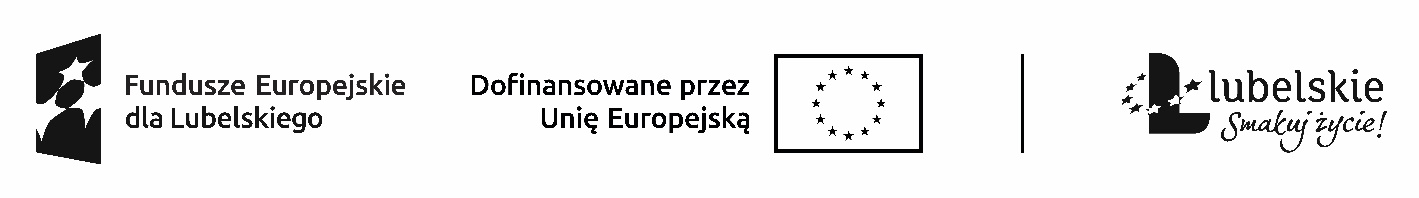 Zasady przyznawania jednorazowo bezrobotnemu lub absolwentowi CIS lub absolwentowi KIS lub opiekunowi środków z Europejskiego Funduszu Społecznego Plus na podjęcie działalności gospodarczejChełm 2024 rokROZDZIAŁ IPOSTANOWIENIA OGÓLNE§1Niniejsze Zasady opracowane są na podstawie:Ustawy z dnia 20 kwietnia 2004 r. o promocji zatrudnienia i instytucjach rynku pracy ,Rozporządzenia Ministra Rodziny Pracy i Polityki Społecznej z dnia 14 lipca 2017 r. w sprawie dokonywania z Funduszu Pracy refundacji kosztów wyposażenia lub doposażenia stanowiska pracy oraz przyznawania środków na podjęcie działalności gospodarczej, Rozporządzenia Komisji (UE) nr 1407/2013 z dnia 18 grudnia 2013r. w sprawie stosowania art. 107 i 108  Traktatu o funkcjonowaniu Unii Europejskiej do pomocy de minimis ,Ustawy z dnia 30 kwietnia 2004 o postępowaniu w sprawach dotyczących pomocy publicznej,Ustawy z dnia 6 marca 2018r. Prawo przedsiębiorców,Kodeksu postępowania administracyjnego,Kodeksu cywilnego,Kodeksu postępowania cywilnego.§2Ilekroć w niniejszych zasadach mowa jest o:„Urzędzie”- należy przez to rozumieć Powiatowy Urząd Pracy w Chełmie;„Ustawie”- należy przez to rozumieć ustawę z dnia 20 kwietnia 2004r. o promocji zatrudnienia i instytucjach rynku pracy;„Rozporządzeniu”- należy przez to rozumieć Rozporządzenie Ministra Rodziny Pracy
i Polityki Społecznej z dnia 14 lipca 2017r. w sprawie dokonywania z Funduszu Pracy refundacji kosztów wyposażenia lub doposażenia stanowiska pracy oraz przyznawania środków na podjęcie działalności gospodarczej;„Bezrobotnym”- oznacza to osobę spełniającą przesłanki art. 2 ustawy;„Przeciętnym wynagrodzeniu”- należy przez to rozumieć przeciętne wynagrodzenie
 w poprzednim kwartale od pierwszego dnia następnego miesiąca po ogłoszeniu przez Prezesa Głównego Urzędu Statystycznego w Dzienniku Urzędowym Rzeczpospolitej Polskiej „Monitor Polski” na podstawie art. 20 pkt 2 ustawy z dnia 17 grudnia 1998r. 
 o emeryturach i rentach z Funduszu Ubezpieczeń Społecznych.„Absolwencie Centrum Integracji Społecznej”- zgodnie z art. 2 pkt 1a ustawy z dnia 13.06.2003r. o zatrudnieniu socjalnym - oznacza to osobę, która przez okres nie krótszy niż 6 miesięcy uczestniczyła w zajęciach w centrum integracji społecznej i otrzymała zaświadczenie potwierdzające uczestnictwo w zajęciach i umiejętności nabyte w ramach reintegracji zawodowej i społecznej. Osoba ta jest absolwentem centrum integracji społecznej przez okres 6 miesięcy od dnia zakończenia zajęć w centrum integracji społecznej.„Absolwencie Klubu Integracji Społecznej”- zgodnie z art.2 pkt 1b ustawy z dnia 13.06.2003r. o zatrudnieniu socjalnym - oznacza to osobę, która uczestniczyła w klubie integracji społecznej przez okres nie krótszy niż 6 miesięcy, posiada ważne zaświadczenie, 
o którym mowa w art. 18 ust. 5a tej ustawy, oraz zrealizowała postanowienia kontraktu socjalnego.„Umowie”- oznacza to umowę o przyznanie jednorazowo środków na podjęcie działalności gospodarczej zawartą pomiędzy Powiatem Chełmskim, który reprezentuje Starosta Chełmski, w imieniu którego działa Dyrektor Powiatowego Urzędu Pracy w Chełmie,
a bezrobotnym lub absolwentem CIS lub absolwentem KIS lub poszukującym pracy opiekunem.„Wniosku”- należy przez to rozumieć wniosek o przyznanie bezrobotnemu lub absolwentowi CIS lub absolwentowi KIS jednorazowo środków na podjęcie działalności gospodarczej.„Zasadach”- oznacza to zasady przyznawania jednorazowo bezrobotnemu lub absolwentowi CIS lub absolwentowi KIS lub opiekunowi środków z Europejskiego Funduszu Społecznego Plus na podjęcie działalności gospodarczej.„Dofinansowaniu”- oznacza jednorazowe środki na podjęcie działalności gospodarczej dla bezrobotnego lub absolwenta CIS lub absolwenta KIS lub opiekuna.„Opiekunie” oznacza to poszukującego pracy niepozostającego w zatrudnieniu lub niewykonującego innej pracy zarobkowej opiekuna osoby niepełnosprawnej, z wyłączeniem opiekunów osoby niepełnosprawnej pobierających świadczenie pielęgnacyjne lub specjalny zasiłek opiekuńczy na podstawie przepisów o świadczeniach rodzinnych, lub zasiłek dla opiekuna na podstawie przepisów o ustaleniu i wypłacie zasiłków dla opiekunów zgodnie
z art. 49 pkt 7 „Ustawy”.„Długotrwale bezrobotny”– oznacza to bezrobotnego pozostającego w rejestrze powiatowego urzędu pracy łącznie przez okres ponad 12 miesięcy w okresie ostatnich 2 lat, z wyłączeniem okresów odbywania stażu i przygotowania zawodowego dorosłych;Rozdział IIOGÓLNE WARUNKI PRZYZNAWANIA ŚRODKÓW NA PODJĘCIE DZIAŁALNOŚCI GOSPODARCZEJ§3Zgodnie z art. 46 ust.1 pkt 2 ustawy oraz rozporządzeniem, Starosta może ze środków Funduszu Pracy przyznać bezrobotnemu lub poszukującemu pracy /o którym mowa
w art. 49 pkt 7/ jednorazowo środki na podjęcie działalności gospodarczej w wysokości określonej w umowie, nie wyższej jednak niż 6- krotnej wysokości przeciętnego wynagrodzenia.Środki, o których mowa w ust. 1 Zasad mogą być przyznane bezrobotnemu lub absolwentowi CIS lub absolwentowi KIS lub opiekunowi, jeżeli;w okresie 12 miesięcy bezpośrednio poprzedzających dzień złożenia wniosku:nie odmówił bez uzasadnionej przyczyny przyjęcia propozycji odpowiedniej pracy lub innej formy pomocy określonej w ustawie oraz udziału w działaniach w ramach Programu Aktywizacja i Integracja , o którym mowa art. 62 a ustawy ,nie przerwał z własnej winy szkolenia, stażu, realizacji indywidualnego planu działania, udziału w działaniach w ramach Programu Aktywizacja i Integracja, o którym mowa
w art. 62 a ustawy, wykonywania prac społecznie użytecznych lub innej formy pomocy określonej w ustawie,po skierowaniu podjął szkolenie, przygotowanie zawodowe dorosłych, staż, prace społecznie użyteczne  lub inną formę pomocy określoną w ustawie.nie otrzymał bezzwrotnych środków  Funduszu Pracy lub z innych bezzwrotnych środków publicznych na podjęcie działalności gospodarczej lub rolniczej, założenie lub przystąpienie do spółdzielni socjalnej;nie posiadał wpisu do ewidencji działalności gospodarczej, a w przypadku jego posiadania – złoży oświadczenie o zakończeniu działalności gospodarczej w dniu przypadającym w okresie przed upływem co najmniej 12 miesięcy bezpośrednio poprzedzających dzień złożenia wniosku; /nie dotyczy opiekuna/;3a) bezrobotny, absolwent CIS lub absolwent KIS, który zakończył prowadzenie działalności gospodarczej w okresie obowiązywania stanu zagrożenia epidemicznego albo stanu epidemii, ogłoszonego z powodu COVID-19, w związku z wystąpieniem tego stanu w okresie krótszym niż 12 miesięcy bezpośrednio poprzedzających dzień złożenia wniosku o dofinansowanie, zamiast oświadczenia, o którym mowa w pkt 3, składa oświadczenie, że symbol i przedmiot planowanej działalności gospodarczej według Polskiej Klasyfikacji Działalności (PKD) na poziomie podklasy jest inny od działalności zakończonej;zobowiąże się do niepodejmowania zatrudnienia w okresie 12 miesięcy od dnia rozpoczęcia prowadzenia działalności gospodarczej;nie był w okresie 2 lat przed dniem złożenia wniosku karany za przestępstwa przeciwko obrotowi gospodarczemu, w rozumieniu ustawy z dnia 6.06.1997r.- Kodeks karnylub ustawy z dnia 28 października 2002r. o odpowiedzialności podmiotów zbiorowych za czyny zabronione pod groźbą kary;zobowiąże się do prowadzenia działalności gospodarczej w okresie 12 miesięcy
od dnia jej rozpoczęcia oraz niezawieszania jej wykonywania łącznie na okres dłuższy niż 6 m-cy;nie złożył wniosku do innego starosty o przyznanie dofinansowania lub na założenie lub przystąpienie do spółdzielni socjalnej;złożył kompletny i prawidłowo sporządzony wniosek.w dniu składania wniosku figuruje w ewidencji osób bezrobotnych tut. Urzędu
co najmniej 30 dni od daty ostatniej rejestracji.Środki na podjęcie działalności gospodarczej, o których mowa w ust.1 mogą być przyznane
– absolwentowi CIS lub absolwentowi KIS, jeżeli spełnia on łącznie warunki, zawarte
w rozdziale II § 3 ust. 2 punkt 2, 3, 3a, 4, 5, 6, 7, 8, 9 Zasad.Wysokość przyznanych środków jest ustalana w ramach planu finansowego Powiatowego Urzędu Pracy w Chełmie, z uwzględnieniem rodzaju podejmowanej działalności, szans zdobycia pozycji na rynku oraz po dokonaniu oceny czy planowane wydatki są bezpośrednio i jednoznacznie związane z rodzajem planowanej działalności. §4W ramach przyznanych środków, o których mowa w §3 ust. 1 Zasad bezrobotny lub opiekun lub absolwent CIS lub absolwent KIS jest zobowiązany rozpocząć działalność gospodarczą na terenie Rzeczpospolitej Polskiej z główną siedzibą jej wykonywania na terenie miasta Chełm lub powiatu chełmskiego.Środki na podjęcie działalności gospodarczej, o których mowa w §3 ust. 1 Zasad mogą być przeznaczone w szczególności na:zakup sprzętu, narzędzi, urządzeń oraz materiałów, towarów /z wyłączeniem alkoholu
i papierosów/ - niezbędnych do uruchomienia planowanej działalności, w tym zakup towarów, materiałów tylko na podstawie rachunku, faktury ,koszty pomocy prawnej, konsultacji i doradztwa związane z podjęciem działalności gospodarczej za kwotę nie większą niż 500,00 zł,usługi i materiały reklamowe za kwotę nie większą niż 3 000,00 zł, dofinansowanie do strony internetowej do 1 500,00 zł w przypadku, gdy służy ona do promocji firmy.zakup samochodu z wyłączeniem, sytuacji opisanej w ust. 7 pkt 4W szczególnie uzasadnionych przypadkach dopuszcza się dokonanie zakupu samochodu, jeżeli zakup samochodu jest zasadniczym i niezbędnym narzędziem pracy w ramach planowanej działalności, przy czym środki z dofinansowania  nie mogą stanowić więcej niż 50 % wartości zakupu i nie mogą przekraczać  kwoty 10 000,00 zł. 2a.  Udokumentowanie  wydatków wymienionych  w pkt 1, 2, 3, 4 nie będzie uwzględnione         w przypadku rozliczenia w formie kompensaty.W przypadku zakupu sprzętu, narzędzi, urządzeń używanych wnioskodawca zobowiązany jest do dołączenia: faktury, rachunku lub umowy kupna-sprzedaży, paragonu fiskalnego stanowiącego fakturę;/skreślono/;wyceny uprawnionego rzeczoznawcy;deklaracji określającej pochodzenie środka trwałego oraz potwierdzającej, że dany środek trwały nie był w okresie poprzednich 7 lat (10 lat w przypadku nieruchomości) współfinansowany z pomocy UE lub w ramach dotacji z krajowych środków publicznych /dotyczy środków trwałych otrzymanych w ramach Funduszy UE/.Wartość zakupionego sprzętu, narzędzi, urządzeń używanych , o których mowa w ust.3 nie może przekraczać jego wartości rynkowej i musi być niższa niż koszt podobnego nowego sprzętu. Wartość zakupionego sprzętu , narzędzi , urządzeń używanych, o których mowa w ust. 3   musi przekraczać 1000 zł / nie dotyczy to ww. wydatków do prowadzenia działalności gospodarczej o kodzie PKD 47.79 Z/.6. W przypadku dokonywania w ramach przyznanych środków zakupów za granicą, wnioskodawca jest zobowiązany do przedstawienia przetłumaczonego przez tłumacza przysięgłego na język polski dowodu zakupu.7.	Środki, o których mowa w§3 ust. 1 Zasad nie mogą być przyznane w szczególności na: działalność: w sektorach rybołówstwa i akwakultury, objętych rozporządzeniem Rady /WE/ nr 104/2000/1/; w dziedzinie produkcji podstawowej produktów rolnych wymienionych w załączniku I do Traktatu ustanawiającego Wspólnotę Europejską; 
 związanej z wywozem do państw trzecich lub członkowskich; zakładanie spółek;wydatki inwestycyjne;zakup:- pojazdów przeznaczonych do transportu drogowego związanego z prowadzeniem działalności zarobkowej w zakresie drogowego transportu towarowego oraz na zakup przyczep , lawet jeżeli związane są z wykonywaniem działalności zarobkowej w zakresie drogowego transportu towarowego,- samochodu w przypadku gdy wnioskodawca jest właścicielem lub współwłaścicielem samochodu.finansowanie wszelkich kosztów związanych z przygotowaniem wniosku, przygotowaniem dokumentów niezbędnych do założenia działalności gospodarczej, dodatkowych kosztów związanych z dokonywaniem zakupów w ramach przyznanych środków (np. podatek od czynności cywilno-prawnych, opłaty manipulacyjne, prowizje, tłumaczenia) oraz z bieżącym funkcjonowaniem firmy np.: /opłaty mające charakter abonamentowy, składki ZUS, wynagrodzenia, czynsz, hosting/, finansowania szkoleń;pokrycie kosztów transportu/przesyłki zakupionych rzeczy;dokonywanie zakupów od współmałżonka, oraz osób pozostających z bezrobotnym lub opiekunem lub absolwentem CIS lub absolwentem KIS we wspólnym gospodarstwie domowym oraz będących w pierwszej linii pokrewieństwa tj. rodziców, dziadków, dzieci i rodzeństwa/dotyczy również członków rodziny prowadzących działalność gospodarczą/;przejęcie lub odkupienie  już istniejącego przedsiębiorstwa w rozumieniu ustawy z dnia 23 kwietnia 1964r. Kodeks cywilny. Przez przejęcie należy rozumieć w szczególności nabycie środków trwałych i /lub obrotowych od zbywcy oraz prowadzenie działalności
o tym samym profilu i w tym samym miejscu co zbywca; działalność:- sezonową, - na targowiskach i rynkach,- w zakresie handlu obwoźnego,- na zasadzie franczyzy. W przypadku , gdy  zostanie przedstawiona umowa o współpracy na zasadzie franczyzy zawarta na co najmniej 12 miesięcy od dnia podjęcia działalności gospodarczej przez bezrobotnego dofinansowanie na ww. działalność może być udzielone,- w zakresie krajowego transportu osób taksówkami,- typu sex shop,- dotyczącą wynajmu,- w zakresie usług tatuażu, piercingu,- usługi z zakresu kosmetologii estetycznej (z wykorzystaniem wypełniaczy), usługi makijażu permanentnego oraz usługi laserowe przez osoby nie posiadające wykształcenia kosmetycznego albo medycznego z zakresu medycyny estetycznej,- w takim samym zakresie  jaki wnioskodawca już wcześniej prowadził.10) prowadzenie działalności gospodarczej w tym samym lokalu lub pod tym samym adresem, co inny podmiot prowadzący działalność gospodarczą o tym samym rodzaju/zakresie.11) zakup kasy fiskalnej/drukarki fiskalnej.8.	Bezrobotny lub opiekun lub absolwent CIS lub absolwent KIS nie może uzyskać środków,
o których mowa w §3 ust. 1 Zasad w przypadku, gdy na dzień złożenia wniosku:zamierza prowadzić działalność gospodarczą produkcyjną lub usługową i w tym zakresie nie ma odpowiednich kwalifikacji zawodowych udokumentowanych dyplomem, świadectwem lub innym dokumentem uprawniającym do wykonywania zawodu lub doświadczenia zawodowego uzyskanego w trakcie zatrudnienia, wykonywania innej pracy zarobkowej lub prowadzenia działalności gospodarczej, przez okres, co najmniej
6 miesięcy, potwierdzonego stosownym dokumentem /kwalifikacje uzyskane na podstawie ukończenia kursu lub szkolenia uznawane będą tylko w przypadku posiadania dokumentu wystawionego przez Podmiot do tego uprawniony/;Rozdział IIITRYB SKŁADANIA I ROZPATRYWANIA WNIOSKÓW§ 5Bezrobotny lub opiekun lub absolwent CIS lub absolwent KIS zamierzający podjąć działalność gospodarczą składa wniosek o przyznanie jednorazowych środków na rozpoczęcie działalności gospodarczej na druku Powiatowego Urzędu Pracy
w Chełmie wraz z odpowiednimi załącznikami - osobiście, drogą pocztową lub za pośrednictwem kuriera w Kancelarii Urzędu.Za datę wpływu wniosku uznaje się datę faktycznego wpływu dokumentów do Kancelarii Urzędu. Złożone wnioski rozpatrywane są w roku ich złożenia w terminach ustalonych
w komunikatach dostępnych w siedzibie Urzędu i na stronie internetowej https://chelm.praca.gov.pl.Wnioski podlegają ocenie formalnej, która polega na: sprawdzeniu kompletności wniosku (np. wypełnienie wszystkich punktów wniosku oraz dołączenie wszystkich wymaganych załączników) oraz spełnieniu warunków przepisów ustawy o promocji zatrudnienia i instytucjach rynku pracy, aktu wykonawczego i niniejszych zasad przyznawania środków.Wnioski zawierające uchybienia formalne nie są rozpatrywane pod względem merytorycznym, o czym bezrobotny lub opiekun lub absolwent CIS lub absolwent KIS zostanie poinformowany pisemnie.Komisja do spraw opiniowania wniosków opiniuje wnioski zgodnie z Kryterium oceny stanowiącym załącznik do niniejszych zasad.Według ustalonej punktacji ww. Kryterium oceny maksymalna ilość punktów możliwych do uzyskania wynosi 30. Wniosek, który uzyska minimum 15 punktów może zostać rozpatrzony pozytywnie.8.   Ostateczną decyzję w sprawie rozpatrzenia wniosku i zawarcia umowy o przyznanie        dofinansowania podejmuje Dyrektor Powiatowego Urzędu Pracy w Chełmie. Ponadto przyznając środki na podjęcie działalności gospodarczej Dyrektor może nie sfinansować wydatków proponowanych przez wnioskodawcę, gdy bezpośrednio i jednoznacznie nie są związane z planowaną działalnością gospodarczą lub może zmniejszyć wysokość dofinansowania na dany zakup w stosunku do kwoty wnioskowanej, tak aby wydatkowane środki publiczne ponoszone były w sposób racjonalny i celowy.§ 6O przyznaniu lub odmowie przyznania środków Urząd powiadamia wnioskodawcę w formie pisemnej w postaci papierowej w terminie nieprzekraczającym 30 dni od złożenia kompletnego i prawidłowo wypełnionego wniosku.W przypadku nieuwzględnienia wniosku Urząd podaje przyczynę odmowy.Odmowa przyznania jednorazowo środków na podjęcie działalności gospodarczej nie przewiduje procedury odwoławczej. Osoby, których wnioski zostały ocenione negatywnie /formalno-prawnie lub merytorycznie/ mogą składać je ponownie, po dokonaniu zmian 
w odniesieniu do zastrzeżeń zawartych w uzasadnieniu odmowy przyznania dofinansowania do podjęcia działalności gospodarczej. ROZDZIAŁ IVZABEZPIECZENIE PRAWIDŁOWEGO WYKORZYSTANIA PRZYZNANYCH ŚRODKÓWDopuszczalne formy zabezpieczenia środków to: poręczenie, weksel z poręczeniem wekslowym /aval/- zabezpieczenie to wymaga określenia poręczyciela o następujących wymaganiach: jeden poręczyciel posiadający dochód brutto tylko z jednego źródła, w wysokości,
co najmniej 4 700,00 zł lub dwóch poręczycieli posiadających dochód brutto tylko
z jednego źródła w wysokości, co najmniej 4 500,00 zł każdy oraz :zatrudniony na czas nieokreślony lub określony nie mniej niż 2 lata – licząc od dnia zawarcia umowy w Powiatowym Urzędzie Pracy w Chełmie lubprowadzący działalność gospodarczą, z wyłączeniem osób fizycznych rozliczających się w formie karty podatkowej oraz w formie ryczałtu od przychodów ewidencjonowanych lubuzyskujący dochód z tytułu posiadania gospodarstwa rolnego, lubposiadający prawo do emerytury lubposiadający prawo do renty, na co najmniej 2 lata od dnia zawarcia umowy w sprawie przyznania dofinansowania.b) poręczycielem nie może być osoba: powyżej 70 roku życia, będąca już poręczycielem środków uzyskanych z Funduszu Pracy i Funduszy Unii Europejskiej do chwili wygaśnięcia zawartej umowy, korzystająca ze środków Funduszu Pracy i Funduszy Unii Europejskiej na podjęcie działalności gospodarczej - do chwili wygaśnięcia zawartej umowy,będąca współmałżonkiem wnioskodawcy /z wyjątkiem posiadania rozdzielności majątkowej lub separacji/. c) wymagana jest pisemna zgoda złożona osobiście w siedzibie tut. Urzędu lub zgoda potwierdzona notarialnie – współmałżonka wnioskodawcy i poręczyciela na zaciągnięcie zobowiązania.2) gwarancja bankowa /ustanowiona na okres, co najmniej 2 lat od dnia zawarcia umowy
w sprawie przyznania dofinansowania/,3) zastaw na prawach lub rzeczach,Wpisu zastawu na prawach lub rzeczach do rejestru zastawów dokonuje wnioskodawca środków z Funduszu Pracy w terminie miesiąca od daty zawarcia umowy zastawczej pod rygorem odrzucenia wniosku. Przy stosowaniu tej formy zabezpieczenia mają zastosowanie przepisy ustawy z dnia 06.12.1996 r. o zastawie rejestrowym i rejestrze zastawów /Dz. U. Nr 149, poz. 703 z późn. zm./.4) akt notarialny o poddaniu się egzekucji przez dłużnika zawierający zgodę  współmałżonka  na      poddanie się egzekucji obejmujący okres 2 lat od dnia zawarcia umowy w sprawie przyznania dofinansowania,5) blokada środków zgromadzonych na rachunku bankowym, co najmniej na 2 lata od dnia zawarcia umowy w sprawie przyznania  dofinansowania.2. Wybór formy zabezpieczenia należy do Powiatowego Urzędu Pracy w Chełmie.3. Koszty związane z zabezpieczeniem zwrotu dofinansowania ponosi wnioskodawca.4. Urząd zastrzega sobie możliwość dokonywania zmian w wymogach dotyczących zaproponowanej formy zabezpieczenia.ROZDZIAŁ VPODSTAWOWE POSTANOWIENIA UMOWYPodstawą przyznania jednorazowo środków na podjęcie działalności gospodarczej jest umowa zawarta przez Powiat Chełmski reprezentowany przez Starostę Chełmskiego
w imieniu , którego działa Dyrektor Powiatowego Urzędu Pracy w Chełmie, a bezrobotnym lub opiekunem lub absolwentem CIS lub absolwentem KIS. Umowa o której mowa w ust. 1 powinna zawierać w szczególności zobowiązanie bezrobotnego lub opiekuna lub absolwenta CIS lub absolwenta KIS do:podjęcia działalności tj. maksymalnie do 10 dni od dnia następnego po dniu otrzymania środków;wydatkowania w terminie określonym w umowie, w okresie od dnia zawarcia umowy do 2 miesięcy od dnia podjęcia działalności gospodarczej, zgodnie z przeznaczeniem otrzymanych środków;złożenia rozliczenia wydatkowania otrzymanych środków (uzupełnionego komputerowo) w terminie określonym w umowie, nieprzekraczającym dwóch miesięcy od dnia podjęcia działalności gospodarczej;Strona internetowa lub sklep internetowy podlegające dofinansowaniu powinny być utworzone w polskiej wersji językowej i być aktywne w dniu złożenia w PUP w Chełmie rozliczenia otrzymanych środków oraz dotyczyć tylko działalności podlegającej dofinansowaniu.prowadzenia działalności gospodarczej w rozumieniu przepisów ustawy prawo przedsiębiorców przez okres, nie krótszy niż 12 miesięcy poczynając od daty wskazanej we wpisie do ewidencji działalności gospodarczej, jako dzień rozpoczęcia prowadzenia działalności gospodarczej /do okresu prowadzenia działalności gospodarczej zalicza się przerwy w jej prowadzeniu z powodu choroby lub korzystania ze świadczenia rehabilitacyjnego/;zwrotu otrzymanych środków na zasadach, o których mowa w art. 46 ust. 3 i 3a ustawy;zwrotu równowartości odliczonego lub zwróconego zgodnie z ustawą
z dnia 11 marca 2004r. o podatku od towarów i usług, podatku naliczonego dotyczącego zakupionych towarów i usług w ramach przyznanego dofinansowania, w terminie: określonym w umowie o dofinansowanie, nie dłuższym niż 90 dni od dnia złożenia przez bezrobotnego lub poszukującego pracy opiekuna lub absolwenta CIS lub absolwenta KIS deklaracji podatkowej dotyczącej podatku od towarów i usług,
w której wykazano kwotę podatku naliczonego z tego tytułu – w przypadku, gdy
z deklaracji za dany okres rozliczeniowy wynika kwota podatku podlegająca wpłacie do urzędu skarbowego lub kwota do przeniesienia na następny okres rozliczeniowy.30 dni od dnia dokonania przez urząd skarbowy zwrotu podatku na rzecz bezrobotnego lub poszukującego pracy opiekuna lub absolwenta CIS lub absolwenta KIS, - w przypadku, gdy z deklaracji podatkowej dotyczącej podatku od towarów
i usług, w której wykazano kwotę podatku naliczonego z tego tytułu, za dany okres rozliczeniowy wynika kwota do zwrotu.umożliwienia pracownikom tut. Urzędu przeprowadzenia kontroli lub wizytacji
w miejscu prowadzenia działalności;zwrotu otrzymanego niewydatkowanego dofinansowania w terminie 2 miesięcy od dnia podjęcia działalności gospodarczej.Umowa, o której mowa w ust.1 Zasad  wymaga formy pisemnej pod rygorem nieważności.Zawarcie umowy uzależnione jest od odpowiedniego zabezpieczenia zwrotu przyznanych środków.Umowa winna być zawarta w terminie dwóch miesięcy po pozytywnym rozpatrzeniu wniosku. Nie podpisanie umowy w wyznaczonym terminie jest traktowane jako rezygnacja
z przyznanego dofinansowania.Terminy dotyczące wydatkowania, rozliczenia się z otrzymanych środków mogą być przedłużone na wniosek strony w przypadku, gdy za ich przedłużeniem przemawiają względy społeczne, w szczególności przypadki losowe i sytuacje niezależne od bezrobotnego. Kwota przyznanych środków zostanie przekazana na konto bezrobotnego lub opiekuna lub absolwenta CIS lub absolwenta KIS.Wnioskodawca traci status osoby bezrobotnej następnego dnia po dniu otrzymaniu środków na podjęcie działalności gospodarczej /tj. wpływu na konto/.W przypadku śmierci bezrobotnego lub opiekuna lub absolwenta CIS lub absolwenta KIS
w okresie od dnia zawarcia umowy o dofinansowanie do upływu 12 miesięcy prowadzenia działalności gospodarczej i nieustanowienia zarządu sukcesyjnego, zwrotu wypłaconego dofinansowania dochodzi się w wysokości proporcjonalnej do okresu nieprowadzenia tej działalności. Od kwoty podlegającej zwrotowi nie nalicza się odsetek ustawowych.Do okresu prowadzenia działalności gospodarczej, o którym mowa w ust. 2 pkt 4 nie wlicza się okresu zawieszenia wykonywania działalności gospodarczej.Do okresu prowadzenia działalności gospodarczej, o którym mowa w ust 2 pkt 4 wlicza się okres prowadzenia przedsiębiorstwa przez zarządcę sukcesyjnego lub właściciela przedsiębiorstwa w spadku.ROZDZIAŁ VIPOSTANOWIENIA KOŃCOWEPrzed złożeniem wniosku – tut. Urząd zapewnia wnioskodawcy możliwość zapoznania się 
z niniejszymi Zasadami - dostępnymi w Urzędzie i na stronie internetowej https://chelm.praca.gov.pl.Zapoznanie się z treścią postanowień niniejszych Zasad - Wnioskodawca potwierdza poprzez złożenie pisemnego oświadczenia.Niniejsze Zasady – zostają wprowadzone w życie z dniem 26.02.2024r.Załącznik  do Zasad przyznawania jednorazowo bezrobotnemu lub opiekunowi lub absolwentowi CIS lub absolwentowi KIS środków z Europejskiego Funduszu Społecznego Plus na podjęcie działalności gospodarczejKryterium oceny stanowiące podstawę opiniowania wniosków o przyznanie jednorazowo bezrobotnemu lub opiekunowi lub absolwentowi CIS lub absolwentowi KIS środków z Europejskiego Funduszu Społecznego Plus na podjęcie działalności gospodarczej KryteriumPunktacja/możliwa do uzyskania/Punktacja/przyznana/Ocena zbieżności pomiędzy posiadanym przygotowaniem merytorycznym (wykształceniem, odbytymi szkoleniami, doświadczeniem zawodowym -udokumentowanymi  w bazie danych PUP Chełm ), a planowaną działalnością W przypadku, gdy osoba posiada wykształcenie i doświadczenie zawodowe zgodnie z planowaną działalnością.W przypadku, gdy osoba posiada tylko wykształcenie lub tylko doświadczenie zawodowe w zakresie planowanej działalności.Max 6pkt6 pkt3 pktOcena predyspozycji niezbędnych do prowadzenia działalności (dokonywana przez doradcę zawodowego)Max 9 pktOcena rodzaju planowanej działalnościDziałalność usługowa, produkcyjnaDziałalność handlowo- usługowa lub handlowo- produkcyjnaDziałalność handlowaMax 10 pkt10 pkt5 pkt        3 pktOcena przynależności Wnioskodawcy do grupy osób będących w szczególnej sytuacji na rynku pracyDługotrwale bezrobotnyBezrobotny powyżej 50 roku życiaBezrobotny niepełnosprawnyPosiadający co najmniej jedno dziecko do 6 roku życia lub co najmniej jedno dziecko niepełnosprawne do 18 roku życia.Opiekun.Max 5 pkt5 pkt5 pkt5 pkt5 pkt5 pktSUMAMax. 30 pkt